ИБРЕСИНСКИЙ    ВЕСТНИК   № 1 от 22 января  2016 года  ИНФОРМАЦИОННЫЙ ЛИСТАДМИНИСТРАЦИИ ИБРЕСИНСКОГО РАЙОНАО закреплении муниципальных образовательных учреждений за конкретными территориями Ибресинского  района на 2016-2017 учебный  годВ соответствии с Федеральным  законом  Российской  Федерации   от  29 декабря 2012 года  №273-ФЗ  «Об образовании в Российской Федерации», приказом Министерства образования и науки Российской Федерации от 22 января 2014 года  № 32 «Об утверждении Порядка приема граждан на обучение  по образовательным программам начального общего, основного общего и среднего общего образования», в целях учета детей, подлежащих обучению по образовательным программам, начального общего, основного общего и среднего общего образования и проживающих на территории Ибресинского района Чувашской Республики, администрация Ибресинского района п о с т а н о в л я е т:Закрепить муниципальные образовательные организации за территориями населенных пунктов Ибресинского района для учета детей, подлежащих обучению по образовательным программам начального общего, основного общего, среднего общего образования, согласно приложению 1 к настоящему постановлению.Закрепить муниципальные образовательные организации за территориями населенных пунктов Ибресинского района для учета детей, подлежащих обучению по образовательным программам среднего общего образования на профильном уровне, согласно приложению 2 к настоящему постановлению.Признать утратившим силу постановление администрации Ибресинского района №53 от 29.01.2015г. «О закреплении муниципальных образовательных учреждений за конкретными территориями Ибресинского района на 2015 год».Контроль за исполнением настоящего постановления возложить на заместителя главы администрации района - начальника отдела образования  Григорьеву Л.В.Настоящее постановление вступает в силу с момента его   официального опубликования.Глава администрации  Ибресинского района                                                                       С.В. ГорбуновИсп. Турбина С.Н.2-19-99Об утверждении Положения об оплате труда, порядке выплаты премий, материальной помощи и единовременного поощрения работников  автономного учреждения "Многофункциональный центр предоставления государственных и муниципальных услуг" Ибресинского  района Чувашской РеспубликиРуководствуясь рекомендациями министерства экономического развития, промышленности и торговли Чувашской Республики от 23.12.2015 №13/17-11854 "Примерное Положение об оплате труда, порядке выплаты премий, материальной помощи и единовременного поощрения работников многофункционального центра предоставления государственных и муниципальных услуг", в целях определения годового размера фонда оплаты труда сотрудников многофункциональных центров предоставления государственных и муниципальных услугпостановляет:1. Утвердить прилагаемое Положение об оплате труда, порядке выплаты премий, материальной помощи и единовременного поощрения работников автономного учреждения "Многофункциональный центр предоставления государственных и муниципальных услуг" Ибресинского района Чувашской Республики.2. Контроль за исполнением настоящего постановления возложить на – начальника отдела экономики и управления имуществом администрации Ибресинского района  Егорова А.В.3. Настоящее постановление вступает в силу со дня его официального опубликования.Ермошкин М.П.2-19-89Утвержденопостановлением администрацииИбресинского  районаЧувашской Республикиот 15 января 2016 г. N 10Положениеоб оплате труда, порядке выплаты премий, материальной помощи иединовременного поощрения работников автономного учреждения "Многофункциональный  центр   предоставления  государственных  и муниципальных услуг"  Ибресинского  района  Чувашской Республики1. Общие положенияНастоящее Положение (далее - Положение) определяет порядок и условия оплаты труда, образования фонда оплаты труда и его использования, выплаты надбавок, денежных поощрений, единовременных выплат, оказания материальной помощи работников автономного учреждения "Многофункциональный центр предоставления государственных и муниципальных услуг" Ибресинского района (далее соответственно - работники Учреждения, Учреждение).Оплата труда работников Учреждения производится в виде должностного оклада, а также стимулирующих и компенсационных выплат. Размеры должностных окладов и предельные размеры  ежемесячного  денежного  поощрения  устанавливаются  согласно приложению № 1 к настоящему Положению.Должностные оклады работников Учреждения определяются в соответствии с Постановлением Кабинета Министров Чувашской Республики от 25 ноября 2013 г. N 462 «Об оценке расходных потребностей бюджетов муниципальных образований Чувашской Республики на денежное содержание лиц, замещающих муниципальные должности и должности муниципальной службы».1.1.	К стимулирующим выплатам относятся:ежемесячная надбавка к должностному окладу за особые условия работы;ежемесячное денежное поощрение;ежемесячная надбавка к должностному окладу за выслугу лет;премия за выполнение особо важных и сложных заданий.1.2.	К компенсационным выплатам относятся:единовременная выплата при предоставлении ежегодного оплачиваемого отпуска;материальная помощь.1.3.	Фонд оплаты труда учреждения формируется в расчете на один финансовый
год за счет средств, направленных для выплаты:21.4. Расходы на выплату стимулирующих и компенсационных выплат работникам Учреждения осуществляются за счет средств фонда оплаты труда, сформированного в соответствии с пунктом 1.3 настоящего Положения.2. Ежемесячная надбавка к должностному окладу за особые условия2.1.	Ежемесячная надбавка к должностному окладу за особые условия работы
работникам Учреждения (далее - надбавка за особые условия) устанавливается в размере
до 110 процентов должностного оклада, в том числе:главному специалисту, ведущему специалисту - от 100 до 110 процентов должностного оклада;специалисту (с функциями администратора или курьера) - до 100 процентов должностного оклада.Конкретный размер надбавки за особые условия работы по соответствующим группам должностей устанавливается Руководителем Учреждения.Надбавка за особые условия работы устанавливается при назначении на должность или перемещении на другую должность.Надбавка за особые условия работы исчисляется от должностного оклада, а при временном замещении иной должности - от должностного оклада временно замещаемой должности, но не ниже ранее установленного размера.Надбавка за особые условия, установленная в соответствии с настоящим Положением, выплачивается работникам Учреждения одновременно со всеми выплатами за соответствующий месяц.3. Ежемесячная надбавка к должностному окладу за выслугу лет3.1. Ежемесячная надбавка к должностному окладу за выслугу лет работникам Учреждения устанавливается в зависимости от стажа непрерывной работы, выслугу лет устанавливается приказом учреждения в зависимости от общего трудового стажа в соответствии со следующими размерами повышающих коэффициентов к должностному окладу за стаж непрерывной работы, выслугу лет:Применение повышающего коэффициента к должностному окладу за стаж непрерывной работы, выслугу лет не образует новый должностной оклад и не учитывается при начислении иных выплат стимулирующего характера.Конкретный размер повышающего коэффициента за стаж непрерывной работы, выслугу лет работнику учреждения устанавливается трудовым договором.Выплата за стаж непрерывной работы, выслугу лет работникам учреждения осуществляются ежемесячно. При изменении, стажа непрерывной работы, выслугу лет размер выплаты устанавливается на основании приказа руководителя учреждения.4. Ежемесячное денежное поощрение4.1. Ежемесячное денежное поощрение устанавливается работникам Учреждения в соответствии с предельными размерами по занимаемой должности (приложение № 1 к настоящему Положению).35. Премия за выполнение особо важных и сложных заданийПремирование работников Учреждения за выполнение особо важных и сложных заданий (далее - премия), и осуществляется в пределах утвержденного фонда оплаты труда работников Учреждения, и максимальными размерами не ограничивается.Фонд для выплаты премий работникам Учреждения формируется в размере двух должностных окладов в год и образовавшейся экономии по фонду оплаты труда.Расчетным периодом работы для начисления премий является квартал.Выплаты премии работникам Учреждения производятся:за первый и второй месяцы в размере до 70% от должностного оклада за фактически отработанное время без оформления дополнительного приказа руководителя Учреждения;за третий месяц - в пределах квартального премиального фонда с учетом образовавшейся экономии по фонду оплаты труда.Размер и выплаты премий за счет средств от приносящей доход деятельности руководителю и отдельным работникам Учреждения согласовывается с Учредителем.Коэффициент премирования при работе без замечаний оценивается в 1,0 (один) балл.5.7.	При наличии замечаний и упущений в работе коэффициент премирования
работников Учреждения определяется согласно таблице показателей снижения размера
премии:Увеличение коэффициента премирования выше 1,0 балла может производиться в пределах квартального фонда премирования.Основными критериями для выплаты премии являются:выполнение плана основных работ Учреждения;степень сложности выполнения работниками Учреждения заданий;эффективность достигнутых результатов за определенный период работы;своевременное,    добросовестное    и    качественное    выполнение    работниками обязанностей, предусмотренных трудовыми договорами и должностными инструкциями;4оперативность и профессионализм работников Учреждения в решении вопросов, входящих в его компетенцию, в подготовке документов, выполнении поручений руководителя Учреждения;исполнительская дисциплина, в том числе своевременное и качественное выполнение нормативных правовых актов и поручений органа местного самоуправления администрации Ибресинского района и руководителя Учреждения;отсутствие нарушений по результатам проверок контролирующих органов;своевременное рассмотрение обращений, заявлений граждан;применение в работе своевременных форм и методов организации труда.По усмотрению Руководителя Учреждения премия отдельным работникам Учреждения может быть повышена в пределах квартального фонда премирования с учетом положительных и значительных результатов работы.Работникам Учреждения, не обеспечившим выполнение условий премирования и допустившим упущения в работе, премия может быть снижена частично или не выплачена полностью по решению Руководителя Учреждения.Выплата премии работникам Учреждения производится на основании приказа Руководителя Учреждения.Основаниями для снижения размера премии работникам Учреждения являются:несвоевременное, некачественное и недобросовестное исполнение должностных обязанностей;недостаточный уровень исполнительской дисциплины;невыполнение плана работ учреждения;невыполнение установленного муниципального задания с учетом требований к объему и качеству его выполнения;-непринятие мер по сохранности или ненадлежащему использованию закрепленного имущества;-несвоевременное и некачественное предоставление запрашиваемой информации, ответов на письма и жалобы;нарушение установленных правил, стандартов, параметров, норм, требований к качеству оказываемых учреждением работ (услуг);нарушение правил охраны труда, техники безопасности, противопожарной эксплуатации оборудования;невыполнение, несоблюдение сроков исполнения постановлений, распоряжений и поручений органов местного самоуправления и Руководителя Учреждения.Лица, совершившие прогулы, привлеченные за хулиганство и пьянство к административной и уголовной ответственности, лишаются премии в полном объеме.Полное или частичное лишение премии производится за тот расчетный период, в котором было выявлено упущение в работе. Если упущения были выявлены после выплаты премии, то лишение премии производится в том расчетном периоде, в котором обнаружены нарушения. Решение о лишении или снижении премии оформляется приказом руководителя Учреждения и объявляется работнику под роспись.Премия выплачивается за фактически отработанное время. Дни, когда работник Учреждения находился в учебном или очередном отпусках, отсутствовал по болезни и другим причинам, к фактически отработанному времени не относятся.Работникам, проработавшим расчетный период и расторгнувшим трудовой договор на дату издания приказа о премировании, премия не выплачивается.56. Единовременная выплата при предоставлении ежегодного оплачиваемого отпускаи материальная помощьПри предоставлении ежегодного оплачиваемого отпуска (далее - отпуск) работнику Учреждения производится единовременная выплата в размере двух должностных окладов.В случаях использования работником Учреждения отпуска по частям ее выплата производится по заявлению работника Учреждения при использовании любой части отпуска.В случае если работник Учреждения не использовал в течение года своего права на отпуск, данная единовременная выплата производится в конце года по приказу Руководителя Учреждения на основании письменного заявления работника.Работникам Учреждения один раз в год выплачивается материальная помощь в размере одного должностного оклада, установленного на дату оказания материальной помощи.В пределах фонда оплаты труда по заявлению работника может быть оказана дополнительная материальная помощь в связи юбилейными датами (50, 55, 60, 65 лет), со стихийными бедствиями, болезнью работника или его близких, смерти близких и по другим уважительным причинам.Материальная помощь работникам выплачивается в соответствии с приказом Руководителя Учреждения на основании письменного заявления работника.7. Условия оплаты труда Руководителя УчрежденияЗаработная плата Руководителя Учреждения состоит из должностного оклада, выплат стимулирующего характера, предусмотренных разделом 5 настоящего Положения.Размер должностного оклада Руководителя Учреждения, определяется трудовым договором и устанавливается в кратном отношении к средней заработной плате работников, которые относятся к основному персоналу возглавляемого Учреждения (приложение № 1 к настоящему Положению). Исчисление размера средней заработной платы работников, относящихся к основному персоналу, осуществляется по итогам календарного года в порядке, установленным Учредителем учреждения.Конкретный размер предельной кратности заработной платы Руководителя к величине среднемесячной заработной платы работников, возглавляемого им Учреждения, устанавливается Учредителем. Размер установленной предельной кратности является обязательным для включения в трудовой договор.Средняя заработная плата работников основного персонала Учреждения определяется путем деления суммы должностных окладов и выплат стимулирующего характера работников основного персонала Учреждения за отработанное время в предшествующем календарном году на сумму среднемесячной численности работников основного персонала Учреждения за все месяцы календарного года, предшествующего году установления должностного оклада Руководителя Учреждения.При определении среднемесячной численности работников основного персонала Учреждения учитываются среднемесячная численность работников основного персонала Учреждения, работающих на условиях полного рабочего времени, среднемесячная численность работников основного персонала Учреждения, работающих на условиях неполного рабочего времени, и среднемесячная численность работников основного персонала Учреждения, являющихся внешними совместителями.В численности работников основного персонала Учреждения, работающих на условиях полного рабочего времени, за каждый календарный день месяца учитываются6работники основного персонала Учреждения, фактически работающие, на основании табеля учета рабочего времени работников.Руководителю Учреждения не устанавливаются выплаты стимулирующего характера, предусмотренные разделами 2, 4 настоящего Положения.Руководителю Учреждения устанавливается выплата стимулирующего характера - премиальные выплаты по итогам работы с учетом выполнения основных показателей   деятельности   Учреждения   на  основании  распоряжения   администрации Ибресинского района. Выплаты   стимулирующего   характера   Руководителю   Учреждения устанавливаются в пределах фонда оплаты труда работников Учреждения.Расчетным периодом работы для начисления премий является квартал.Выплата материальной помощи Руководителя Учреждения производится всоответствии распоряжением администрации Ибресинского района на основании личногозаявления Руководителя согласно раздела 7 настоящего Положения.7.9.	При предоставлении ежегодного оплачиваемого отпуска Руководителю
Учреждения производится единовременная выплата в размере двух должностных окладов.7Приложение № 1
к Положению об оплате труда, порядке
выплаты премий, материальной помощи
и единовременного поощрения работников автономного учреждения  "Многофункциональный центр предоставления государственных и муниципальных услуг" Ибресинского районаРазмеры должностных окладов и предельные размеры ежемесячного денежного поощрения работников, замещающих должности, непосредственно обеспечивающих выполнение основных функцийПримерное штатное расписание (на 5 окон) по МФЦ муниципальных районов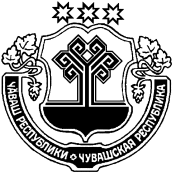 Об утверждении Порядка проведения оценки регулирующего воздействия нормативных правовых актов Ибресинского района Чувашской Республики, затрагивающих вопросы осуществления предпринимательской и инвестиционной деятельности В соответствии с Федеральным законом от 02.07.2013 № 176-ФЗ «О внесении изменений в Федеральный закон «Об общих принципах организации законодательных (представительных) и исполнительных органов государственной власти субъектов Российской Федерации» и статьи 7 и 46 Федерального закона «Об общих принципах организации местного самоуправления в Российской Федерации" по вопросам оценки регулирующего воздействия проектов нормативных правовых актов и экспертизы нормативных правовых актов», администрация Ибресинского района Чувашской Республики п о с т а н о в л я е т: 1. Утвердить прилагаемый Порядок проведения оценки регулирующего воздействия нормативных правовых актов Ибресинского района Чувашской Республики, затрагивающих вопросы осуществления предпринимательской и инвестиционной деятельности. 2. Определить отдел экономики и управления имуществом администрации Ибресинского района уполномоченным органом по проведению оценки регулирующего воздействия нормативных правовых актов Ибресинского района Чувашской Республики, затрагивающих вопросы осуществления предпринимательской и инвестиционной деятельности. 3. Отделу организационной работы и юридическому сектору Ибресинского района обеспечить контроль за отбором проектов нормативных правовых актов администрации Ибресинского района, подлежащих проведению процедуры оценки регулирующего воздействия.4. Контроль за исполнением настоящего постановления возложить на заместителя главы администрации  района – начальника отдела сельского хозяйства Гаврилова В.Ф.5. Настоящее постановление вступает в законную силу с момента официального опубликования. Глава администрации Ибресинского района                                                                                       С.В. ГорбуновКопеева Ольга НиколаевнаТел.(83538) 2-25-71, econ1@ibresi.cap.ruПриложение к постановлению администрацииИбресинского районаЧувашской Республикиот 19.01.2016   г.  № 27П О Р Я Д О Кпроведения оценки регулирующего воздействия нормативных правовых актов Ибресинского района Чувашской Республики, затрагивающих вопросы осуществления предпринимательской и инвестиционной деятельности1.1. Настоящий Порядок определяет процедуру проведения оценки регулирующего воздействия (далее - ОРВ) и подготовки заключений по результатам ОРВ проектов муниципальных нормативных правовых актов Ибресинского района, затрагивающих вопросы осуществления предпринимательской и инвестиционной деятельности (далее - проект акта), по вопросам:- регулирования инвестиционной деятельности и предоставления мер поддержки субъектам предпринимательской деятельности, а также установления дополнительных обязанностей субъектов предпринимательской деятельности, осуществления муниципального контроля.1.2. ОРВ проектов акта проводится в целях выявления положений, вводящих избыточные обязанности, запреты и ограничения для субъектов предпринимательской и инвестиционной деятельности или способствующих их введению, а также положений, способствующих возникновению необоснованных расходов субъектов предпринимательской и инвестиционной деятельности и бюджета Ибресинского района Чувашской Республики.1.3. ОРВ не проводится в отношении проектов муниципальных нормативных правовых актов, разрабатываемых в целях приведения действующих муниципальных нормативных правовых актов в соответствие с законодательством Российской Федерации и законодательством Чувашской Республики, в случае если такие проекты не содержат нового правового регулирования в сфере предпринимательской и инвестиционной деятельности.1.4. Процедура проведения ОРВ состоит из следующих этапов:а) разработка проекта акта, проведение публичных консультаций по проекту акта и оформление справки по результатам проведения публичных консультаций по проекту акта;б) подготовка структурным подразделением администрации Ибресинского района, осуществляющим подготовку проекта акта (далее – структурное подразделение), заключения об ОРВ проекта акта (далее – заключение).Проект акта, справка по результатам публичных консультаций по проекту акта и заключение размещаются на официальном сайте regulations.cap.ru в информационно-телекоммуникационной сети «Интернет» (далее - сайт regulations.cap.ru в сети «Интернет»).II. Порядок проведения ОРВ2.1. Проведение ОРВ проекта акта обеспечивается структурным подразделением.2.2. ОРВ проводится в целях определения:а) наличия в проекте акта положений, регулирующих вопросы, указанные в пункте 1.1 настоящего Порядка;б) наличия в проекте акта положений, которыми изменяются:содержание прав и обязанностей субъектов предпринимательской и инвестиционной деятельности;содержание или порядок реализации полномочий администрации Ибресинского района в отношениях с субъектами предпринимательской и инвестиционной деятельности;в) последствий нового правового регулирования в части прав и обязанностей субъектов предпринимательской и инвестиционной деятельности, влекущих:невозможность исполнения субъектами предпринимательской и инвестиционной деятельности возложенных на них обязанностей вследствие противоречий или пробелов в законодательстве, отсутствия необходимых организационных или технических условий у администрации Ибресинского района;возникновение у субъектов предпринимательской и инвестиционной деятельности дополнительных расходов при осуществлении предпринимательской и инвестиционной деятельности;возникновение дополнительных расходов бюджета Ибресинского района Чувашской Республики, связанных с созданием необходимых правовых, организационных и информационных условий применения проекта акта администрации Ибресинского района.2.3. ОРВ проводится в целях выявления положений, указанных в пункте 1.2 настоящего Порядка. При проведении ОРВ устанавливаются:- проблема, на решение которой направлено новое правовое регулирование в части прав и обязанностей субъектов предпринимательской и инвестиционной деятельности, ее влияние на достижение целей предусмотренного проектом акта правового регулирования, а также возможность ее решения иными правовыми, информационными или организационными средствами. При этом принимаются во внимание сведения о существующем опыте решения данной или аналогичной проблемы правовыми, информационными или организационными средствами в Российской Федерации;- основные группы участников общественных отношений, интересы которых будут затронуты новым правовым регулированием в части прав и обязанностей субъектов предпринимательской и инвестиционной деятельности, их предполагаемые издержки и выгоды от предусмотренного проектом акта правового регулирования;- риски на достижения целей правового регулирования, а также возможные негативные последствия от введения правового регулирования для экономического развития Ибресинского района в целом или отдельных видов экономической деятельности, конкуренции, рынков товаров и услуг, в том числе развития субъектов предпринимательства в Ибресинском районе;- расходы бюджета Ибресинского района Чувашской Республики, связанные с созданием необходимых правовых, организационных и информационных условий для применения проекта акта администрацией Ибресинского района, а также для его соблюдения субъектами предпринимательской и инвестиционной деятельности, в том числе расходы организаций, осуществляющих предпринимательскую и инвестиционную деятельность, собственником имущества которых является администрация Ибресинского района.2.4. Подразделение, осуществляющее подготовку проект акта, в 2-х дневный срок с момента подготовки проекта акта представляет его в уполномоченное подразделение с приложением пояснительной записки к нему.2.5. При проведении ОРВ в целях учета мнения субъектов предпринимательской и инвестиционной деятельности структурным подразделением проводятся публичные консультации с участием объединений предпринимателей, научно-экспертных организаций. Публичные консультации должны быть завершены не ранее 15 дней и не позднее 30 дней с даты размещения проекта акта на сайте regulations.cap.ru в сети «Интернет».Публичные консультации по проекту акта или отдельным его положениям, содержащим сведения, составляющие государственную тайну, или сведения конфиденциального характера, не проводятся.2.6. В целях проведения публичных консультаций структурное подразделение размещает на сайте regulations.cap.ru в сети «Интернет» уведомление о проведении публичных консультаций, к которому прилагаются проект акта, в отношении которого проводится ОРВ, пояснительная записка к нему, а также перечень вопросов по проекту акта, обсуждаемых в ходе публичных консультаций. В уведомлении должны быть указаны срок проведения публичных консультаций, а также способ направления участниками публичных консультаций своего мнения по вопросам, обсуждаемым в ходе публичных консультаций.Публичные консультации также проводятся посредством обсуждения проекта акта с участием объединений предпринимателей, в постоянно действующих или специально создаваемых в этих целях консультативных органах, рабочих группах в соответствии с положениями об этих органах (рабочих группах); в виде неформальных (кратких) переговоров с представителями заинтересованных сторон, путем анкетирования, и иными способами.2.7. Результаты публичных консультаций оформляются в форме справки. К справке прилагается обзор полученных в результате публичных консультаций комментариев, предложений и замечаний к проекту акта. В справке указываются участники, с которыми были проведены консультации, основные результаты консультаций, включая предложения о возможных выгодах и затратах предлагаемого варианта достижения поставленной цели, об альтернативных способах решения проблемы и оценке их последствий.Справка о результатах публичных консультаций подписывается заместителем главы администрации Ибресинского района, курирующем сферу регулирования проекта акта, и в течение 2 рабочих дней со дня подписания размещается структурным подразделением на сайте regulations.cap.ru в сети «Интернет».2.8. В заключении об ОРВ проекта акта, составляемом по результатам ОРВ, делается вывод об отсутствии или наличии в проекте акта положений, указанных в пункте 1.2 настоящего Порядка.В случае выявления в проекте акта положений, указанных в пункте 1.2 настоящего Порядка, в заключении об ОРВ проекта акта должны содержаться иные возможные варианты достижения поставленных целей, предполагающие применение иных правовых, информационных или организационных средств для решения поставленной проблемы, а также выводы об эффективности предлагаемого варианта решения проблемы.2.9. Заключение об ОРВ проекта акта оформляется по форме согласно приложению к настоящему Порядку.2.10. Заключение об ОРВ проекта акта с проектом акта направляется на согласование в уполномоченное структурное подразделение, ответственное за оценку качества заключений об оценке регулирующего воздействия проектов муниципальных нормативных правовых актов администрации Ибресинского района (далее – уполномоченное структурное подразделение).2.11. Заключение об ОРВ проекта акта подлежит размещению на сайте regulations.cap.ru в сети «Интернет» не позднее двух рабочих дней с даты его подписания.III. Порядок рассмотрения заключенияоб ОРВ проекта акта ответственным подразделением3.1. Уполномоченное структурное подразделение проводит экспертизу заключения об ОРВ проекта акта, осуществляет контроль качества исполнения структурным подразделением процедур ОРВ проекта акта в срок, не превышающий 5 рабочих дней с даты поступления заключения об ОРВ проекта акта с проектом акта.3.2. По результатам рассмотрения заключения об ОРВ проекта акта при отсутствии замечаний к заключению об ОРВ проекта акта уполномоченное структурное подразделение согласовывает его. Согласование заключения об ОРВ проекта акта осуществляется путем визирования руководителем уполномоченного структурного ответственного подразделения заключения об ОРВ проекта акта.При выявлении замечаний к заключению об ОРВ проекта акта уполномоченное структурное подразделение направляет в структурное подразделение соответствующую информацию и возвращает заключение об ОРВ проекта акта с проектом акта для устранения замечаний.3.3. Структурное подразделение после получения отказа в согласовании заключения об ОРВ проекта акта устраняет выявленные замечания и повторно направляет заключение об ОРВ проекта акта с проектом акта в уполномоченное структурное подразделение.3.4. При наличии разногласий между уполномоченным структурным подразделением и структурным подразделением по заключению об ОРВ проекта акта структурное подразделение обеспечивает согласование заключения об ОРВ, в том числе путем проведения согласительного совещания.Приложение №1к Порядку проведения ОРВ нормативных правовых актов 
Ибресинского района Чувашской Республики, затрагивающих вопросы осуществления предпринимательской и инвестиционной деятельностиЗ а к л ю ч е н и е об оценке регулирующего воздействия нормативного правового акта Ибресинского района Чувашской Республики, затрагивающего вопросы осуществления предпринимательской и инвестиционной деятельности1. Общие сведения_____________________(Структурное подразделение) - разработчик проекта муниципального нормативного правового акта, затрагивающего вопросы осуществления предпринимательской и инвестиционной деятельности (далее - проект акта):Наименование проекта акта: ____________________________________________Стадия: _______________________________________________________________(первичная разработка, внесение поправок)2. Описание существующей проблемыПричины государственного вмешательства:______________________________________________________________________Негативные эффекты, связанные с существованием рассматриваемойпроблемы: _______________________________________________________________Основные группы субъектов предпринимательской и инвестиционной деятельности, интересы которых затронуты существующей проблемой и их количественная оценка:: __________________________________________________________________________Риски и предполагаемые последствия, связанные с сохранением текущего положения: __________________________________________________________________________Обоснование неэффективности существующего регулирования: ____________________________________________________________________________________3. Цели правового регулированияОсновные цели правового регулирования: _________________________________4. Возможные варианты достижения поставленных целейНевмешательство:______________________________________________________Совершенствование применения существующего регулирования:_____________Прямое государственное регулирование (форма): ________________________________ с приведением качественного описания и количественной оценки соответствующего воздействия.5. Публичные консультацииСтороны, принявшие участие в проведении публичных консультаций: ______________________________________________________________________________Основные результаты публичных консультаций: ____________________________6. Рекомендуемый вариант достижения поставленных целейОписание выбранного варианта достижения поставленных целей: __________________________________________________________________________________Обоснование соответствия масштаба правового регулирования масштабу существующей проблемы: ___________________________________________________Сведения о целях предлагаемого правового регулирования и обоснование их соответствия принципам правового регулирования, посланиям Президента Российской Федерации Федеральному Собранию Российской Федерации, стратегии социально-экономического развития Чувашской Республики, посланиям Главы Чувашской Республики Государственному Совету Чувашской Республики, государственным программам Чувашской Республики и иным принимаемым Главой Чувашской Республики или Кабинетом Министров Чувашской Республики документам, в которых формулируются и обосновываются цели и приоритеты политики Чувашской Республики, направления реализации указанных целей, задачи, подлежащие решению для их реализации, соответствия поручениям Главы Чувашской Республики или Кабинета Министров Чувашской Республики органам местного самоуправления: ____________________________________________________________________________________________________________________________________________________Описание обязанностей, которые предполагается возложить на субъекты предпринимательской и инвестиционной деятельности предлагаемым правовым регулированием, и (или) описание предполагаемых изменений в содержании существующих обязанностей указанных субъектов: _____________________________с выводами о наличии либо отсутствии избыточных обязанностей, запретов и ограничений для субъектов предпринимательской и инвестиционной деятельности или способствующих их введению.Оценка расходов бюджета Ибресинского района  Чувашской Республики  на организацию  исполнения и исполнение полномочий, необходимых для реализации предлагаемого правового регулирования:_______________________________ с выводами о наличии либо отсутствии положений, способствующих возникновению необоснованных расходов бюджета Ибресинского района  Чувашской Республики.Оценка изменений расходов субъектов предпринимательской и инвестиционной деятельности на осуществление такой деятельности, связанных с необходимостью соблюдать обязанности, возлагаемые на них или изменяемыепредлагаемым правовым регулированием: ____________________________________, с выводами о наличии либо отсутствии положений, способствующих возникновению необоснованных расходов субъектов предпринимательской и инвестиционной деятельности.Ожидаемые выгоды от реализации выбранного варианта достижения поставленных целей: _______________________________________________________Необходимые меры, позволяющие максимизировать позитивные или минимизировать негативные последствия применения варианта достижения поставленных целей: _______________________________________________________Оценка рисков невозможности решения проблемы предложенным способом, рисков непредвиденных негативных последствий: _______________________________Иные сведения: ______________________________________________________7. Реализация выбранного варианта достижения поставленных целей и последующий мониторингОрганизационные вопросы практического применения выбранного варианта достижения поставленных целей: ____________________________________________Система мониторинга(указываются прогнозные индикаторы (показатели) достижения целей по годам с приведением методов расчета индикаторов (показателей) и источников информации для расчетов):: ______________________________________Вопросы осуществления последующей оценки эффективности: _______________8. Информация об исполнителях:______________________________________________________________________(Ф.И.О., телефон, адрес электронной почты исполнителя заключенияоб оценке регулирующего воздействия проекта акта)____________________________ __________________ _______________ ______(Руководитель структурного подразделения администрации                                                                   (подпись)            (расшифровка подписи)         (дата)О проведении инвентаризации запасов средстврадиационной, химической и биологической защиты населения в мирное и военное время, включая медицинские средства защиты от опасных радиационных, химических и биологических факторов, накапливаемых в целях гражданской обороны, защиты населения и территорий при чрезвычайных ситуациях природного и техногенного характера на территории Ибресинского районаВо исполнение поручения Кабинета Министров Чувашской Республики от 31.12.2015 г. № 02/06-16570 на указания заместителя Министра Российской Федерации по делам гражданской обороны, чрезвычайным и ликвидации последствий стихийных бедствий А.П. Чуприяна от 24.12.2015 г. №43-6217-11 с целью проведения качественной и количественной оценки запасов средств радиационной, химической и биологической защиты населения в мирное и военное время, включая медицинские средства защиты от опасных радиационных, химических и биологических факторов, накапливаемых в целях гражданской обороны, защиты населения и территорий при чрезвычайных ситуациях природного и техногенного характера (далее-РХБ)  администрация Ибресинского  района п о с т а н о в л я е т: 1. Создать рабочую группу по организации проведения инвентаризации РХБ (приложение №1).2. Рабочей группе руководствоваться в своей деятельности методическими рекомендациями по порядку проведения инвентаризации РХБ.3. Инвентаризацию РХБ завершить до 25 марта 2016 года.4. Контроль за выполнением настоящего постановления оставляю за собой. 5. Постановление вступает в силу с момента его официального опубликования.Глава администрации Ибресинского района		                                       С.В. Горбунов Петров П.Д.2-12-50Приложение №1 к постановлению администрацииИбресинского районаот  20.01.2016 г.  № 30Составрабочей группы по организации проведения инвентаризации СИЗ на территории Ибресинского районаОб утверждении Порядка формирования, утверждения и ведения плана-графика закупок товаров, работ, услуг для  обеспечениямуниципальных  нужд  Ибресинского района Чувашской Республики. В соответствии с Федеральным законом от 5 апреля 2013г. №44-ФЗ «О контрактной системе в сфере закупок товаров, работ услуг для обеспечения государственных и муниципальных нужд», постановлением Правительства Российской Федерации от 5 июня 2015г. №554  «О требованиях к формированию, утверждению и ведению плана-графика закупок товаров, работ, услуг для обеспечения нужд субъекта Российской Федерации и муниципальных нужд, а также о требованиях к форме плана-графика закупок товаров, работ, услуг», администрация Ибресинского района Чувашской Республики постановляет:1. Утвердить Порядок формирования, утверждения и ведения плана-графика закупок товаров, работ, услуг для обеспечения муниципальных нужд Ибресинского района  Чувашской Республики  согласно приложению к настоящему постановлению.     2. Признать утратившим силу постановление администрации Ибресинского района Чувашской Республики от 24 сентября 2014 г. № 646 «Об утверждении Порядка формирования, утверждения и ведения планов-графиков закупок товаров, работ, услуг для обеспечения муниципальных нужд Ибресинского района Чувашской Республики» с 01.01.2016г.         3. Настоящее постановление вступает в силу со дня официального опубликования  настоящего постановления и распространяет свое действие на правоотношения, возникшие с 01.01.2016 г. Глава администрации Ибресинского района                                                                                           С.В.ГорбуновС.В.Кольцова 8(83538)22571Приложение  к постановлению администрации Ибресинского района  Чувашской Республики№ 32 от 20.01.2016 г.Порядок формирования, утверждения и ведения плана-графика закупок товаров, работ, услуг для обеспечения муниципальных нужд Ибресинского района Чувашской Республики1. Настоящий Порядок разработан в соответствии с Федеральным законом от 5 апреля 2013 г. №44-ФЗ «О контрактной системе в сфере закупок товаров, работ, услуг для обеспечения государственных и муниципальных нужд» (далее – Федеральный закон о контрактной системе), постановлением Правительства Российской Федерации от 5 июня 2015 г. № 554   «О требованиях к формированию, утверждению и ведению плана-графика закупок товаров, работ, услуг для обеспечения нужд субъекта Российской Федерации и муниципальных нужд, а также о требованиях к форме плана-графика закупок товаров, работ, услуг» и устанавливает процедуру формирования, утверждения и ведения плана-графика закупок товаров, работ, услуг для обеспечения муниципальных нужд Ибресинского района Чувашской Республики (далее также – закупка).2. Планы-графики закупок утверждаются в течение 10 рабочих дней:а) муниципальными заказчиками, действующими от имени Ибресинского района Чувашской Республики (далее - муниципальные заказчики), со дня доведения до соответствующего муниципального заказчика объема прав в денежном выражении на принятие и (или) исполнение обязательств в соответствии с бюджетным законодательством Российской Федерации;б) муниципальными бюджетными учреждениями Ибресинского района Чувашской Республики, за исключением закупок, осуществляемых в соответствии с частями 2 и 6 статьи 15 Федерального закона о контрактной системе, со дня утверждения плана финансово-хозяйственной деятельности;в) муниципальными автономными учреждениями, муниципальными унитарными предприятиями Ибресинского района Чувашской Республики, в случае, предусмотренном частью 4 статьи 15 Федерального закона о контрактной системе, со дня заключения соглашения о предоставлении субсидии на осуществление капитальных вложений в объекты капитального строительства муниципальной собственности Ибресинского района Чувашской Республики  или приобретение объектов недвижимого имущества в муниципальную собственность Ибресинского района Чувашской Республики (далее - субсидии). При этом в план-график закупок включаются только закупки, которые планируется осуществлять за счет субсидий;    г) муниципальными бюджетными учреждениями, муниципальными автономными учреждениями,  муниципальными унитарными предприятиями Ибресинского района Чувашской Республики, осуществляющими закупки в рамках переданных им муниципальными органами Ибресинского района Чувашской Республики полномочий муниципального заказчика по заключению и исполнению от имени Ибресинского района Чувашской Республики муниципальных контрактов от лица указанных органов, в случаях, предусмотренных частью 6 статьи 15 Федерального закона о контрактной системе, со дня доведения на соответствующий лицевой счет по переданным полномочиям объема прав в денежном выражении на принятие и (или) исполнение обязательств в соответствии с бюджетным законодательством Российской Федерации.       3. Планы-графики закупок формируются заказчиками, указанными в пункте 2 настоящего Порядка, ежегодно на очередной финансовый год в соответствии с планом закупок в течение 10 рабочих дней с учетом следующих положений:  а) муниципальные заказчики, указанные в подпункте «а» пункта 2 настоящего Порядка, - в сроки, установленные главными распорядителями средств местного бюджета Ибресинского района Чувашской Республики, но не позднее срока, установленного абзацем первым настоящего пункта: формируют планы-графики закупок после внесения проекта закона (решения) о бюджете на рассмотрение Собрания депутатов Ибресинского района Чувашской Республики;       утверждают сформированные планы-графики закупок после их уточнения (при необходимости) и доведения до муниципального заказчика объема прав в денежном выражении на принятие и (или) исполнение обязательств в соответствии с бюджетным законодательством Российской Федерации;  б) заказчики, указанные в подпункте "б" пункта 2 настоящего Порядка, - в сроки, установленные муниципальными органами Ибресинского района Чувашской Республики, осуществляющими функции и полномочия их учредителя, но не позднее срока, установленного абзацем первым настоящего пункта:       формируют планы-графики закупок после внесения проекта закона (решения) о бюджете на рассмотрение Собрания депутатов Ибресинского района Чувашской Республики;       утверждают планы-графики закупок после их уточнения (при необходимости) и утверждения планов финансово-хозяйственной деятельности;       в)  заказчики, указанные в подпункте "в" пункта 2 настоящего Порядка:       формируют планы-графики закупок после внесения проекта закона (решения) о бюджете на рассмотрение Собрания депутатов Ибресинского района Чувашской Республики;  утверждают планы-графики закупок после их уточнения (при необходимости) и заключения соглашений о предоставлении субсидий;        г)  заказчики, указанные в подпункте "г" пункта 2 настоящего Порядка:       формируют планы-графики закупок после внесения проекта закона (решения) о бюджете на рассмотрение Собрания депутатов Ибресинского района  Чувашской Республики;       утверждают планы-графики закупок после их уточнения (при необходимости) и заключения соглашений о передаче указанным заказчикам соответствующими муниципальными органами Ибресинского района Чувашской Республики, являющимися муниципальными заказчиками, полномочий муниципального заказчика на заключение и исполнение муниципальных контрактов от лица указанных органов.   4. Формирование, утверждение и ведение планов-графиков закупок муниципальными заказчиками, указанными в подпункте «г» пункта 2 настоящего Порядка, осуществляется от лица соответствующих муниципальных органов Ибресинского района Чувашской Республики, передавших этим заказчикам свои полномочия.5. В план-график закупок включается перечень товаров, работ, услуг, закупка которых осуществляется путем проведения конкурса (открытого конкурса, конкурса с ограниченным участием, двухэтапного конкурса, закрытого конкурса, закрытого конкурса с ограниченным участием, закрытого двухэтапного конкурса), аукциона (аукциона в электронной форме, закрытого аукциона), запроса котировок, запроса предложений, закупки у единственного поставщика (исполнителя, подрядчика), а также путем  определения поставщика (подрядчика, исполнителя), устанавливаемым Правительством Российской Федерации в соответствии со статьей 111 Федерального закона о контрактной системе.6. В случае если определение поставщиков (подрядчиков, исполнителей) для лиц, указанных в пункте 2 настоящего Порядка, осуществляется уполномоченным органом или уполномоченным учреждением, определенными решениями о создании таких органов, учреждений или решениями о наделении их полномочиями в соответствии со статьей 26 Федерального закона о контрактной системе, то формирование планов-графиков закупок осуществляется с учетом порядка взаимодействия заказчиков с уполномоченным органом, уполномоченным учреждением.7. В план-график закупок включается информация о закупках, об осуществлении которых размещаются извещения либо направляются приглашения принять участие в определении поставщика (подрядчика, исполнителя) в установленных Федеральным законом о контрактной системе случаях в течение года, на который утвержден план-график закупок, а также о закупках у единственного поставщика (подрядчика, исполнителя), контракты с которым планируются  к заключению в течение года, на который утвержден план-график закупок.8. В случае если период осуществления закупки, включаемой в план-график закупок муниципального заказчика в соответствии с бюджетным законодательством Российской Федерации либо в план-график закупок учреждения или заказчика, указанных в подпунктах "б" или "в" пункта 2 настоящего Порядка, превышает срок, на который утверждается план-график закупок, в план-график закупок также включаются сведения о закупке на весь срок исполнения контракта.9. Заказчики, указанные в пункте 2 настоящего Порядка, ведут планы-графики закупок в соответствии с положениями Федерального закона о контрактной системе и настоящего Порядка. Внесение изменений в планы-графики закупок осуществляется в случае внесения изменений в план закупок, а также в следующих случаях:а) изменение объема и (или) стоимости планируемых к приобретению товаров, работ, услуг, выявленное в результате подготовки к осуществлению закупки, вследствие чего поставка товаров, выполнение работ, оказание услуг в соответствии с начальной (максимальной) ценой контракта, предусмотренной планом-графиком закупок, становится невозможной;б) изменение планируемой даты начала осуществления закупки, сроков и (или) периодичности приобретения товаров, выполнения работ, оказания услуг, способа определения поставщика (подрядчика, исполнителя), этапов оплаты и (или) размера аванса, срока исполнения контракта;в) отмена заказчиком закупки, предусмотренной планом-графиком закупок;г) образовавшаяся экономия от использования в текущем финансовом году бюджетных ассигнований в соответствии с законодательством Российской Федерации;    д)  выдача предписания органами контроля, определенными статьей 99 Федерального закона о контрактной системе, в том числе об аннулировании процедуры определения поставщиков (подрядчиков, исполнителей);е) реализация решения, принятого заказчиком по итогам обязательного общественного обсуждения закупки;ж) возникновение обстоятельств, предвидеть которые на дату утверждения плана-графика закупок было невозможно.        10. Внесение изменений в план-график закупок по каждому объекту закупки осуществляется не позднее чем за 10 дней до дня размещения в единой информационной системе в сфере закупок (а до ввода ее в эксплуатацию - на официальном сайте Российской Федерации в информационно-телекоммуникационной сети «Интернет» для размещения информации о размещении заказов на поставки товаров, выполнение работ, оказание услуг (www.zakupki.gov.ru) извещения об осуществлении закупки, направления приглашения принять участие в определении поставщика (подрядчика, исполнителя), за исключением случая, указанного в пункте 11 настоящего Порядка, а в случае, если в соответствии с Федеральным законом о контрактной системе не предусмотрено размещение извещения об осуществлении закупки или направление приглашения принять участие в определении поставщика (подрядчика, исполнителя), - до даты заключения контракта.11. В случае осуществления закупок путем проведения запроса котировок в целях оказания гуманитарной помощи либо ликвидации последствий чрезвычайных ситуаций природного или техногенного характера в соответствии со статьей 82 Федерального закона о контрактной системе внесение изменений в план-график закупок осуществляется в день направления запроса о предоставлении котировок участникам закупок, а в случае осуществления закупки у единственного поставщика (подрядчика, исполнителя) в соответствии с пунктами 9 и 28 части 1 статьи 93 Федерального закона о контрактной системе - не позднее чем за один календарный день до даты заключения контракта.12. План-график закупок содержит приложения, содержащие обоснования в отношении каждого объекта закупки, подготовленные в порядке, установленном Правительством Российской Федерации в соответствии с частью 7 статьи 18 Федерального закона о контрактной системе, в том числе:обоснование начальной (максимальной) цены контракта или цены контракта, заключаемого с единственным поставщиком (подрядчиком, исполнителем), определяемых в соответствии со статьей 22 Федерального закона о контрактной системе;обоснование способа определения поставщика (подрядчика, исполнителя) в соответствии с главой 3 Федерального закона о контрактной системе, в том числе дополнительные требования к участникам закупки (при наличии таких требований), установленные в соответствии с частью 2 статьи 31 Федерального закона о контрактной системе.13. Информация, включаемая в план-график закупок, должна соответствовать показателям плана закупок, в том числе:а) соответствие включаемых в план-график закупок идентификационных кодов закупок идентификационному коду закупки, включенному в план закупок;б) соответствие включаемой в план-график закупок информации о начальных (максимальных) ценах контрактов, ценах контрактов, заключаемых с единственным поставщиком (подрядчиком, исполнителем), и об объемах финансового обеспечения (планируемых платежей) для осуществления закупок на соответствующий финансовый год включенной в план закупок информации об объеме финансового обеспечения (планируемых платежей) для осуществления закупки на соответствующий финансовый год.В соответствии со статьей 19 Федерального закона от 5 апреля 2013 года № 44-ФЗ «О контрактной системе в сфере закупок товаров, работ услуг для обеспечения государственных и муниципальных нужд», постановлением Правительства Российской Федерации от 2 сентября 2015 года № 926  «Об утверждении Общих правил определения требований к закупаемым заказчиками отдельным видам товаров, работ, услуг (в том числе предельных цен товаров, работ, услуг)», администрация Ибресинского района Чувашской Республики постановляет:1. Утвердить Правила определения требований к закупаемым муниципальными органами Ибресинского района Чувашской Республики, подведомственными указанным органам муниципальными бюджетными и казенными учреждениями Ибресинского района Чувашской Республики отдельным видам товаров, работ, услуг (в том числе предельных цен товаров, работ, услуг)  согласно приложению к настоящему постановлению.             2. Структурным подразделениям администрации Ибресинского района Чувашской Республики, наделенных правом юридического лица, обеспечить разработку и принятие муниципальных правовых актов об утверждении требований к закупаемым ими отдельным видам товаров, работ, услуг (в том числе предельные цены товаров, работ, услуг).     Структурным подразделениям администрации Ибресинского района Чувашской Республики, осуществляющим функции и полномочия учредителей бюджетных и казенных учреждений Ибресинского района Чувашской Республики обеспечить разработку и принятие муниципальных правовых актов об утверждении требований к закупаемым ими отдельным видам товаров, работ, услуг (в том числе предельные цены товаров, работ, услуг).    3. Рекомендовать главам городского и сельских поселений  Ибресинского района Чувашской Республики принять аналогичный правовой акт.          4. Настоящее постановление вступает в силу с момента  его официального опубликования и распространяет свое действие на правоотношения, возникшие с 01.01.2016г. Глава администрации Ибресинского района                                                                                                  С.В.ГорбуновС.В.Кольцова 8(83538)22571Правила определения требований к закупаемым муниципальными органами Ибресинского района Чувашской Республики, подведомственными указанным органам муниципальными бюджетными и казенными учреждениями Ибресинского района Чувашской Республики отдельным видам товаров, работ, услуг(в том числе предельных цен товаров, работ, услуг).        1. Настоящие Правила устанавливают порядок определения требований к закупаемым муниципальными органами Ибресинского района Чувашской Республики, подведомственными указанным органам муниципальными бюджетными и казенными учреждениями Ибресинского района Чувашской Республики отдельным видам товаров, работ, услуг (в том числе предельных цен товаров, работ, услуг) для обеспечение муниципальных нужд Ибресинского района Чувашской Республики (далее - Правила определения требований).Под видом товаров, работ, услуг в целях настоящих Правил понимаются виды товаров, работ, услуг, соответствующие 6-значному коду позиции по Общероссийскому классификатору продукции по видам экономической деятельности. 2. Муниципальные органы Ибресинского района Чувашской Республики устанавливают применяемые муниципальными органами Ибресинского района Чувашской Республики (далее - муниципальными органами), их подведомственными указанным органам муниципальными бюджетными и казенными учреждениями Ибресинского района Чувашской Республики правила определения требований к закупаемым ими отдельным видам товаров, работ, услуг (в том числе предельные цены товаров, работ, услуг) для обеспечение  муниципальных нужд Ибресинского района Чувашской Республики.3. Требования к закупаемым муниципальными органами Ибресинского района Чувашской Республики, их подведомственными указанным органам муниципальными бюджетными и казенными учреждениями Ибресинского района Чувашской Республики отдельным видам товаров, работ, услуг (в том числе предельные цены товаров, работ, услуг) утверждаются муниципальными органами Ибресинского района Чувашской Республики в форме перечня отдельных видов товаров, работ, услуг, в отношении которых устанавливаются потребительские свойства (в том числе характеристики качества) и иные характеристики, имеющие влияние на цену отдельных видов товаров, работ, услуг (далее - ведомственный перечень).Ведомственный перечень составляется по форме согласно Приложению № 1 к настоящим Правилам на основании обязательного перечня отдельных видов товаров, работ, услуг, в отношении которых определяются требования к их потребительским свойствам (в том числе качеству) и иным характеристикам (в том числе предельные цены товаров, работ, услуг), предусмотренного Приложением № 2 к настоящим Правилам (далее – обязательный перечень).В отношении отдельных видов товаров, работ, услуг, включенных в обязательный перечень, в ведомственном перечне определяются их потребительские свойства (в том числе качество) и иные характеристики (в том числе предельные цены указанных товаров, работ, услуг), если указанные свойства и характеристики не определены в обязательном перечне.Муниципальные органы в ведомственном перечне определяют значения характеристик (свойств) отдельных видов товаров, работ, услуг (в том числе предельные цены товаров, работ, услуг), включенных в обязательный перечень, в случае, если в обязательном перечне не определены значения таких характеристик (свойств) (в том числе предельные цены товаров, работ, услуг).4. Отдельные виды товаров, работ, услуг, не включенные в обязательный перечень, подлежат включению в ведомственный перечень при условии, если средняя арифметическая сумма значений следующих критериев превышает 20 процентов:а) доля расходов муниципального органа, подведомственных указанному органу муниципальных бюджетных и казенных учреждений Ибресинского района Чувашской Республики на приобретение отдельного вида товаров, работ, услуг для обеспечения муниципальных нужд Ибресинского района Чувашской Республики за отчетный финансовый год в общем объеме расходов этого муниципального органа, подведомственных указанному органу муниципальных бюджетных и казенных учреждений Ибресинского района Чувашской Республики на приобретение товаров, работ, услуг за отчетный финансовый год;б) доля контрактов муниципального органа,  подведомственных указанному органу муниципальных бюджетных и казенных учреждений Ибресинского района Чувашской Республики на приобретение отдельного вида товаров, работ, услуг для обеспечения муниципальных  нужд Ибресинского района Чувашской Республики, заключенных в отчетном финансовом году, в общем количестве контрактов этого муниципального органа,  подведомственных указанному органу муниципальных бюджетных и казенных учреждений Ибресинского района Чувашской Республики на приобретение товаров, работ, услуг, заключенных в отчетном финансовом году.5. Муниципальные органы при включении в ведомственный перечень отдельных видов товаров, работ, услуг, не указанных в обязательном перечне, применяют установленные пунктом 3 настоящих Правил критерии исходя из определения их значений в процентном отношении к объему осуществляемых муниципальными органами и подведомственными указанным органам муниципальными бюджетными и казенными учреждениями Ибресинского района Чувашской Республики закупок.6. В целях формирования ведомственного перечня муниципальные органы вправе определять дополнительные критерии отбора отдельных видов товаров, работ, услуг и порядок их применения, не приводящие к сокращению значения критериев, установленных пунктом 3 настоящих Правил.7. Муниципальные органы при формировании ведомственного перечня вправе включить в него дополнительно:а) отдельные виды товаров, работ, услуг, не указанные в обязательном перечне и не соответствующие критериям, указанным в пункте 3 настоящих Правил;б) характеристики (свойства) товаров, работ, услуг, не включенные в обязательный перечень и не приводящие к необоснованным ограничениям количества участников закупки;в) значения количественных и (или) качественных показателей характеристик (свойств) товаров, работ, услуг, которые отличаются от значений, предусмотренных обязательным перечнем, и обоснование которых содержится в соответствующей графе Приложения № 1 к настоящим Правилам, в том числе с учетом функционального назначения товара, под которым для целей настоящих Правил понимается цель и условия использования (применения) товара, позволяющие товару выполнять свое основное назначение, вспомогательные функции или определяющие универсальность применения товара (выполнение соответствующих функций, работ, оказание соответствующих услуг, территориальные, климатические факторы и другое).8. Дополнительно включаемые в ведомственный перечень отдельные виды товаров, работ, услуг должны отличаться от указанных в обязательном перечне отдельных видов товаров, работ, услуг кодом товара, работы, услуги в соответствии с Общероссийским классификатором продукции по видам экономической деятельности.9. Значения потребительских свойств и иных характеристик (в том числе предельные цены) отдельных видов товаров, работ, услуг, включенных в ведомственный перечень, устанавливаются:а) с учетом категорий и (или) групп должностей работников муниципальных органов, подведомственных указанным органам муниципальных бюджетных и казенных учреждений Ибресинского района Чувашской Республики, если затраты на их приобретение в соответствии с Требованиями к определению нормативных затрат на обеспечение функций муниципальных органов Ибресинского района Чувашской Республики,  утвержденными постановлением администрации Ибресинского района Чувашской Республики (далее – требования к определению нормативных затрат), определяются с учетом категорий и (или) групп должностей работников;б) с учетом категорий и (или) групп должностей работников, если затраты на их приобретение в соответствии с требованиями к определению нормативных затрат не определяются с учетом категорий и (или) групп должностей работников, - в случае принятия соответствующего решения муниципальным органом.        10. Предельные цены товаров, работ, услуг устанавливаются муниципальным органом в случае, если требованиями к определению нормативных затрат установлены нормативы цены на соответствующие товары, работы, услуги.Приложение № 1к Правилам определения требований к закупаемым муниципальными органами Ибресинского района Чувашской Республики, подведомственными указанным органам  муниципальными бюджетными и казенными учреждениями  Ибресинского района  Чувашской Республики отдельным видам товаров, работ, услуг (в том числе предельных цен товаров, работ, услуг)                                               (форма)ПЕРЕЧЕНЬотдельных видов товаров, работ, услуг, их потребительские свойства (в том числе качество) и иные характеристики(в том числе предельные цены товаров, работ, услуг) к ним--------------------------------<*> Указывается в случае установления характеристик, отличающихся от значений, содержащихся в обязательном перечне отдельных видов товаров, работ, услуг, в отношении которых определяются требования к их потребительским свойствам (в том числе качеству) и иным характеристикам (в том числе предельные цены товаров, работ, услуг).Приложение № 2к Правилам определения требований к закупаемым муниципальными органами Ибресинского района Чувашской Республики, подведомственными указанным органам  муниципальными бюджетными и казенными учреждениями  Ибресинского района  Чувашской Республики отдельным видам товаров, работ, услуг (в том числе предельных цен товаров, работ, услуг) ОБЯЗАТЕЛЬНЫЙ ПЕРЕЧЕНЬотдельных видов товаров, работ, услуг, в отношении которых определяются требования к потребительским свойствам(в том числе качеству) и иным характеристикам (в том числе предельные цены товаров, работ, услуг)Об утверждении Положения о Почетной грамоте администрации Ибресинского района Чувашской Республики и благодарности администрации Ибресинского района Чувашской РеспубликиВ целях совершенствования процедуры награждения Почетной грамотой и Благодарностью администрации Ибресинского района и повышения статуса наград, администрация  Ибресинского района п о с т а н о в л я е т:Утвердить Положение о Почетной грамоте администрации Ибресинского района Чувашской Республики и благодарности администрации Ибресинского района Чувашской Республики согласно приложению №1 к настоящему постановлению.Утвердить образец Почетной грамоты администрации Ибресинского района Чувашской Республики согласно приложению №2 к настоящему постановлению.Утвердить образец благодарности администрации Ибресинского района Чувашской Республики согласно приложению №3 к настоящему постановлению.Признать утратившим силу постановление администрации Ибресинского района от 01.03.2012 г. №100а «О Почетной грамоте администрации Ибресинского района».5. Настоящее постановление вступает в силу со дня его официального опубликования.Глава администрации Ибресинского района                                                        С.В. ГорбуновШестеринова С.В.2-12-10Приложение №1к постановлению администрации Ибресинского районаот 20.01.2016 г. № 34Положение
о Почетной грамоте администрации Ибресинского района Чувашской Республики и благодарности администрации Ибресинского района Чувашской Республики1. Почетная грамота администрации Ибресинского района Чувашской Республики (далее - Почетная грамота), благодарность администрации Ибресинского района Чувашской Республики (далее - благодарность) являются формами поощрения.Награждение Почетной грамотой и Благодарностью призвано способствовать повышению трудовой и общественной активности граждан.Почетной грамотой и Благодарностью награждаются граждане Российской Федерации, других государств, своим трудом заслужившие широкую известность благодаря личному вкладу в развитие Ибресинского района Чувашской Республики.Почетной грамотой и Благодарностью также могут быть награждены предприятия, учреждения и организации, общественные объединения Ибресинского района Чувашской Республики.2. Решение о награждении Почетной грамотой лиц, указанных в пункте 1 настоящего Положения, или об объявлении им благодарности принимается главой администрации Ибресинского района Чувашской Республики (далее - Руководитель Администрации).3. Ходатайство о награждении Почетной грамотой или об объявлении благодарности администрации Ибресинского района Чувашской Республики вносится Руководителю Администрации.4. В ходатайстве о награждении Почетной грамотой или об объявлении благодарности указываются конкретные заслуги и достижения представляемого к награждению Почетной грамотой или объявлению благодарности лица. К ходатайству прилагаются характеристика и выписка из решения собрания трудового коллектива.5. Почетной грамотой награждаются лица, указанные в пункте 1 настоящего Положения, ранее поощренные благодарностью.Ходатайство о награждении Почетной грамотой вносится не ранее чем через один год после объявления благодарности.Повторное награждение Почетной грамотой не производится.Объявление благодарности за новые заслуги производится неоднократно, но не ранее чем через один год после предыдущего награждения Почетной грамотой или объявления благодарности.6. Решение о награждении Почетной грамотой или об объявлении благодарности либо об отказе в награждении Почетной грамотой или объявлении благодарности принимается Руководителем Администрации в течение 10 календарных дней со дня представления документов. Решение о награждении Почетной грамотой или об объявлении благодарности оформляется постановлением администрации Ибресинского района Чувашской Республики.7. Решение об отказе в награждении Почетной грамотой или объявлении благодарности оформляется письменно с указанием причин отказа не позднее 10 календарных дней со дня представления документов.Основаниями для отказа в награждении Почетной грамотой или объявлении благодарности являются:отсутствие в ходатайстве, указанном в пункте 4 настоящего Положения, сведений о конкретных заслугах и достижениях представляемого к награждению Почетной грамотой или объявлению благодарности лица.8. Вручение Почетной грамоты, благодарности производится Руководителем Администрации или по его поручению одним из его заместителей.9. Дубликаты Почетной грамоты, благодарности не выдаются. В случае утраты (порчи) Почетной грамоты, благодарности по заявлению награжденного (поощренного) лица выдается выписка из постановления администрации Ибресинского района Чувашской Республики о награждении (поощрении).10. Учет и регистрацию награжденных Почетной грамотой или поощренных благодарностью осуществляет отдел организационной работы администрации Ибресинского района Чувашской Республики.Приложение №2к постановлению администрации Ибресинского районаот 20.01.2016 г. № 34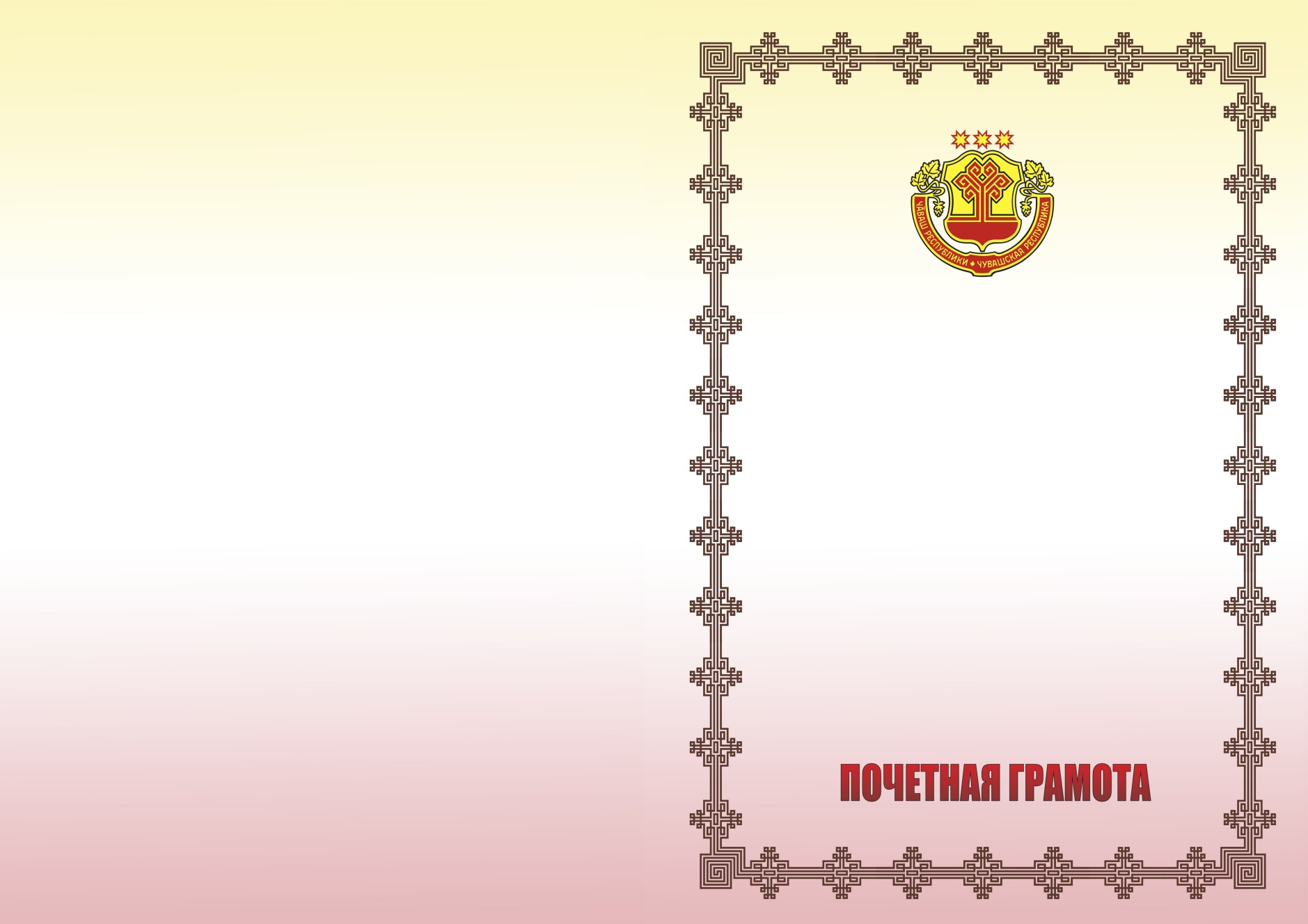 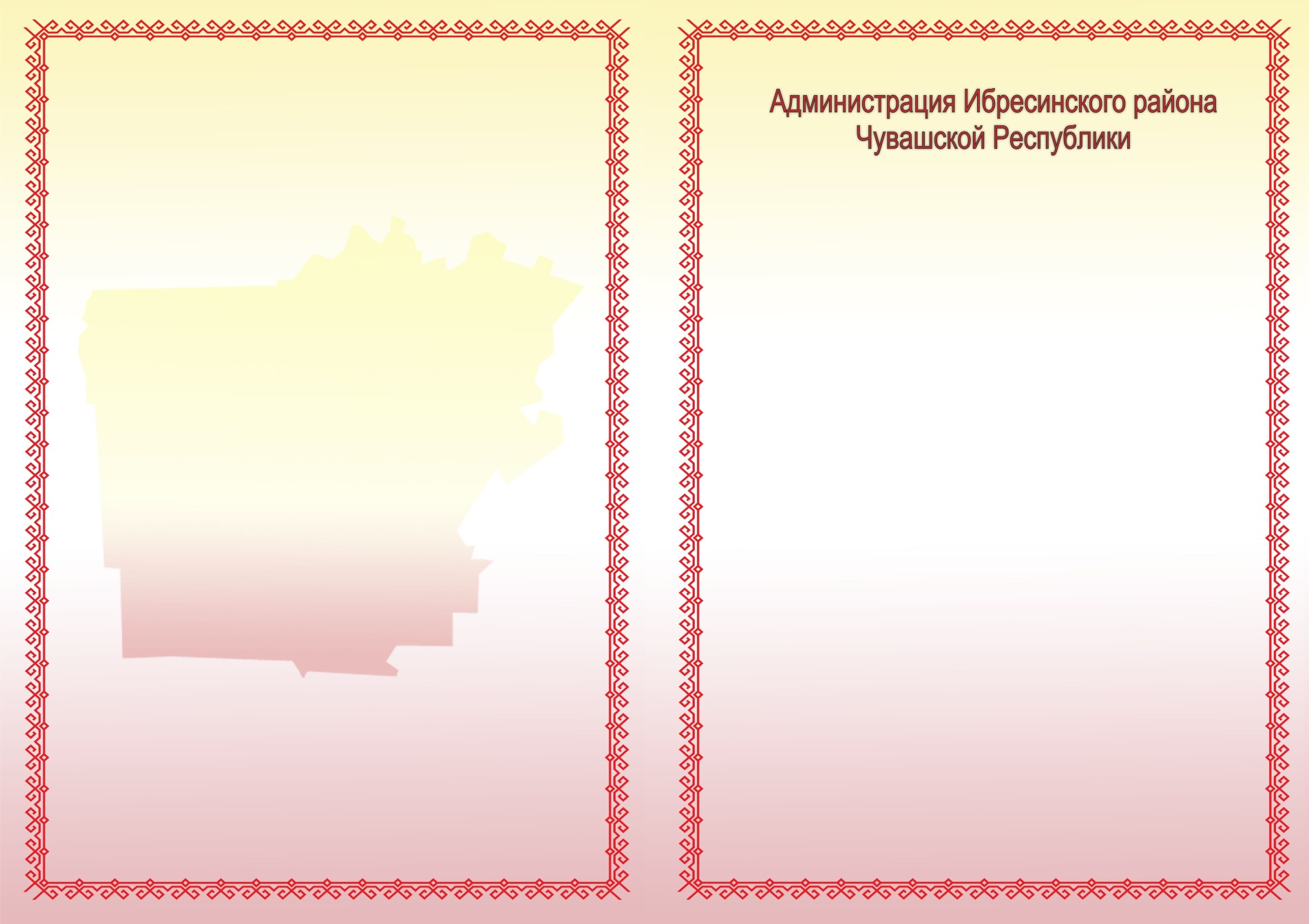 Приложение №3к постановлению администрации Ибресинского районаот 20.01.2016 г. № 34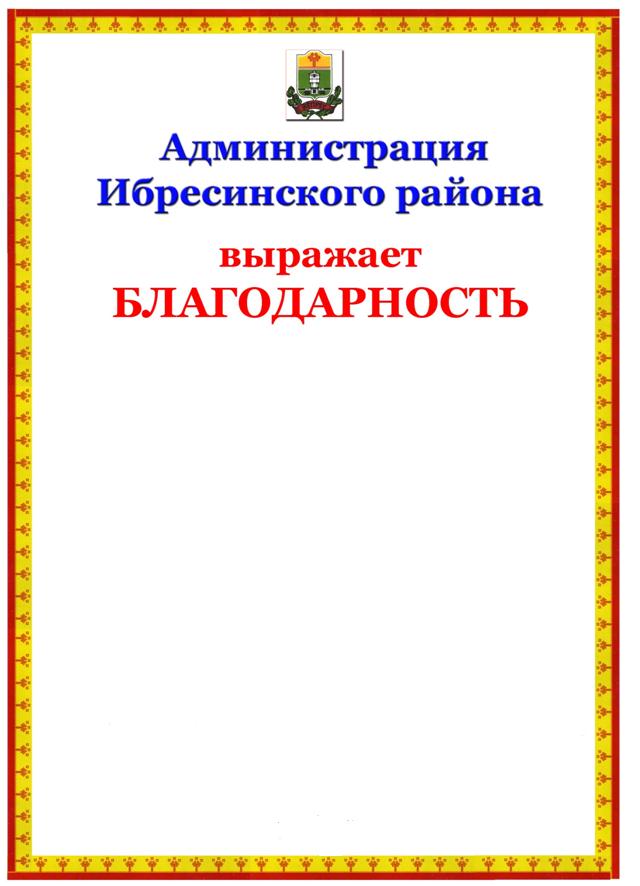 ЧĂВАШ РЕСПУБЛИКИ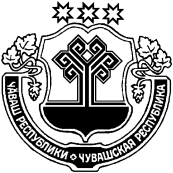 ЧУВАШСКАЯ РЕСПУБЛИКАЙĚПРЕÇ РАЙОНĚН АДМИНИСТРАЦИЙĚЙЫШĂНУ               13.01.2016    № 2 Йěпреç поселокěАДМИНИСТРАЦИЯИБРЕСИНСКОГО РАЙОНАПОСТАНОВЛЕНИЕ                   13.01.2016   № 2 поселок ИбресиПриложение 2 					   к постановлению       администрации Ибресинского района                                                                                                                    № 2  от   13.01.2016г		.Муниципальные образовательные организации, закрепленные за территориями населенных пунктов Ибресинского района для учета детей, подлежащих обучению по образовательным программам  среднего общего образованияна профильном уровне.ЧĂВАШ РЕСПУБЛИКИЧУВАШСКАЯ РЕСПУБЛИКАЙĚПРЕÇ РАЙОНĚН АДМИНИСТРАЦИЙĚЙЫШĂНУ               15.01.2016с.   10 №Йěпреç поселокěАДМИНИСТРАЦИЯИБРЕСИНСКОГО РАЙОНАПОСТАНОВЛЕНИЕ             15.01.2016г.      № 10поселок ИбресиГлава администрации Ибресинского района   С.В. ГорбуновСоставляющие фонда оплаты трудаКоличестводолжностныхокладов,предусмотренных приформировании фондаоплаты трудаДолжностной оклад12Ежемесячная надбавка к должностному окладу за особые условия работы14Ежемесячная надбавка к должностному окладу за выслугу лет3Ежемесячное денежное поощрение18Премия за выполнение особо важных и сложных заданий2Единовременная    выплата    при    предоставлении    ежегодного оплачиваемого отпуска и материальная помощь3ИТОГО:52№ п/пСтаж работыПроценты1От 1 до 5 лет10%2От 5 до 10 лет15%3От 10 до 15 лет20%4Более 15 лет25%№ и/иНаименование показателяКоличествоневыполненныхпорученийКоэффициент премирования1Неисполнение поручений руководителя Учрежденияот 1 до 20,851Неисполнение поручений руководителя Учрежденияот 3 до 40,71Неисполнение поручений руководителя Учреждения5 и более02Несвоевременное                рассмотрение обращений физических и юридических лицот 1 до 20,852Несвоевременное                рассмотрение обращений физических и юридических лицот 3 до 40,72Несвоевременное                рассмотрение обращений физических и юридических лиц5 и более03Несвоевременная     и     некачественная подготовка ответа на запрос10,853Несвоевременная     и     некачественная подготовка ответа на запрос20,73Несвоевременная     и     некачественная подготовка ответа на запрос3 и более04Несвоевременная     и     некачественная подготовка      проекта      нормативного правового актаот 1 до 30,854Несвоевременная     и     некачественная подготовка      проекта      нормативного правового актаот 4 до 70,74Несвоевременная     и     некачественная подготовка      проекта      нормативного правового акта8 и более05Нарушение        сроков        согласования проекта нормативного правового актаот 1 до 40,855Нарушение        сроков        согласования проекта нормативного правового актаот 5 до 70,75Нарушение        сроков        согласования проекта нормативного правового акта8 и более0Наименование должностиДолжностной оклад (рублей в месяц)Размер ежемесячного денежного поощренияДиректорКратно от средней з/платы работников 1-2,5-Главный специалист (контролер)46701,0Ведущий специалист43241,0Специалист (с функцией администратор или курьер)39780,90Наименование должностиДолжностные оклады, руб.ЕжемесячноеденежноевознаграждениеЕжемесячноеденежноевознаграждениеЕжемесячнаянадбавка кдолжностномуокладу за особыеусловия работыЕжемесячнаянадбавка кдолжностномуокладу за особыеусловия работыЕжемесячная надбавка к должностиому окладу за выслугу лет (0,25 оклада)Премии(0,16 оклада)Итого в месяцЕдиновременная выплата при предоставлении отпускаКол-во штат. единицИтого в годСредняя заплата по годуДиректор1Главный специалист (контролер)46701,570051,15137,001167,50747,218726,7014010,001238730,4019894,20Ведущий специалист43241,564861,14756,401081,00691,8417339,2412972,003663128,6418420,24ЧĂВАШ РЕСПУБЛИКИЧУВАШСКАЯ РЕСПУБЛИКАЙĚПРЕÇ РАЙОНАДМИНИСТРАЦИЙĚЙЫШĂНУ19.01.2016    27 №Йěпреç поселокě АДМИНИСТРАЦИЯИБРЕСИНСКОГО РАЙОНА ПОСТАНОВЛЕНИЕ             19.01.2016     № 27поселок ИбресиЧĂВАШ РЕСПУБЛИКИЧУВАШСКАЯ РЕСПУБЛИКАЙĚПРЕÇ РАЙОНАДМИНИСТРАЦИЙĚЙЫШĂНУ20.01.2016             30 № Йěпреç поселокěАДМИНИСТРАЦИЯИБРЕСИНСКОГО РАЙОНА ПОСТАНОВЛЕНИЕ20.01.2016                       № 30поселок ИбресиГаврилов ВалерийФеофановичГаврилов ВалерийФеофанович- заместитель главы администрации –начальник отдела сельского хозяйства администрации Ибресинского района(председатель рабочей группы);- заместитель главы администрации –начальник отдела сельского хозяйства администрации Ибресинского района(председатель рабочей группы);Петров Петр ДаниловичПетров Петр Данилович-заведующий сектором  специальных программ администрации Ибресинского района (заместитель председателя рабочей группы); -заведующий сектором  специальных программ администрации Ибресинского района (заместитель председателя рабочей группы); Андреева Мария МихайловнаАндреева Мария Михайловна-главный специалист-эксперт сектора специальных программ администрации Ибресинского района (ответственный секретарь);-главный специалист-эксперт сектора специальных программ администрации Ибресинского района (ответственный секретарь);Члены рабочей группы:Члены рабочей группы:Филиппова Татьяна ИвановнаФилиппова Татьяна Ивановна-заместитель начальника отдела экономики и управления имуществом администрации Ибресинского района;-заместитель начальника отдела экономики и управления имуществом администрации Ибресинского района;Новиков Олег АлександровичНовиков Олег Александрович-главный специалист-эксперт отдела сельского хозяйства администрации Ибресинского района;-главный специалист-эксперт отдела сельского хозяйства администрации Ибресинского района;Лаврентьева
Татьяна ИвановнаЛаврентьева
Татьяна Ивановна-главный специалист-эксперт отдела образования администрации Ибресинского района;-главный специалист-эксперт отдела образования администрации Ибресинского района;Константа
Людмила ЮрьевнаКонстанта
Людмила Юрьевна- заместитель начальника отдела информатизации и социального развития администрации Ибресинского района;- заместитель начальника отдела информатизации и социального развития администрации Ибресинского района;Копеева Ольга НиколаевнаКопеева Ольга Николаевна-старший специалист 1 разряда по развитию малого бизнеса администрации Ибресинского района;-старший специалист 1 разряда по развитию малого бизнеса администрации Ибресинского района;Главы администраций городского и сельских  поселений  для участия в организации проведения инвентаризации РХБ объектов экономики, расположенных на подведомственных территориях (по согласованию).Главы администраций городского и сельских  поселений  для участия в организации проведения инвентаризации РХБ объектов экономики, расположенных на подведомственных территориях (по согласованию).Главы администраций городского и сельских  поселений  для участия в организации проведения инвентаризации РХБ объектов экономики, расположенных на подведомственных территориях (по согласованию).Главы администраций городского и сельских  поселений  для участия в организации проведения инвентаризации РХБ объектов экономики, расположенных на подведомственных территориях (по согласованию).ЧĂВАШ РЕСПУБЛИКИ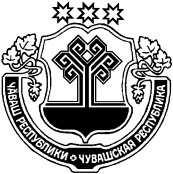 ЧУВАШСКАЯ РЕСПУБЛИКАЙĚПРЕÇ РАЙОНАДМИНИСТРАЦИЙĚЙЫШĂНУ 20.01.2016г.    32  №Йěпреç поселокěАДМИНИСТРАЦИЯИБРЕСИНСКОГО РАЙОНАПОСТАНОВЛЕНИЕ20.01.2016г.  № 32поселок ИбресиЧĂВАШ РЕСПУБЛИКИЧУВАШСКАЯ РЕСПУБЛИКАЙĚПРЕÇ РАЙОНАДМИНИСТРАЦИЙĚЙЫШĂНУ 20.01.2016г.   33  №Йěпреç поселокěАДМИНИСТРАЦИЯИБРЕСИНСКОГО РАЙОНАПОСТАНОВЛЕНИЕ20.01.2016г.  № 33поселок ИбресиОб утверждении Правил определения требований к закупаемым муниципальными органами Ибресинского района Чувашской Республики, подведомственными указанным органам муниципальными бюджетными и казенными учреждениями Ибресинского района Чувашской Республики отдельным видам товаров, работ, услуг (в том числе предельных цен товаров, работ, услуг).Приложениек постановлению администрацииИбресинского района  Чувашской Республики№ 33 от 20.01.2016 г.№ п/пКод по ОКПДНаименование отдельного вида товаров, работ, услугЕдиница измеренияЕдиница измеренияЕдиница измеренияЕдиница измеренияТребования к потребительским свойствам (в том числе качеству) и иным характеристикам, утвержденные  муниципальным органом Ибресинского района  Чувашской РеспубликиТребования к потребительским свойствам (в том числе качеству) и иным характеристикам, утвержденные  муниципальным органом Ибресинского района  Чувашской РеспубликиТребования к потребительским свойствам (в том числе качеству) и иным характеристикам, утвержденные  муниципальным органом Ибресинского района  Чувашской РеспубликиТребования к потребительским свойствам (в том числе качеству) и иным характеристикам, утвержденные  муниципальным органом Ибресинского района  Чувашской РеспубликиТребования к потребительским свойствам (в том числе качеству) и иным характеристикам, утвержденные  муниципальным органом Ибресинского района  Чувашской РеспубликиТребования к потребительским свойствам (в том числе качеству) и иным характеристикам, утвержденные  муниципальным органом Ибресинского района Чувашской РеспубликиТребования к потребительским свойствам (в том числе качеству) и иным характеристикам, утвержденные  муниципальным органом Ибресинского района Чувашской РеспубликиТребования к потребительским свойствам (в том числе качеству) и иным характеристикам, утвержденные  муниципальным органом Ибресинского района Чувашской РеспубликиТребования к потребительским свойствам (в том числе качеству) и иным характеристикам, утвержденные  муниципальным органом Ибресинского района Чувашской РеспубликиТребования к потребительским свойствам (в том числе качеству) и иным характеристикам, утвержденные  муниципальным органом Ибресинского района Чувашской РеспубликиТребования к потребительским свойствам (в том числе качеству) и иным характеристикам, утвержденные  муниципальным органом Ибресинского района Чувашской Республики№ п/пКод по ОКПДНаименование отдельного вида товаров, работ, услугкод по ОКЕИнаименованиенаименованиенаименованиехарактеристикахарактеристиказначение характеристикизначение характеристикизначение характеристикихарактеристикахарактеристиказначение характеристикизначение характеристикиобоснование отклонения значения характеристики от утвержденной муниципальным органом Ибресинского района Чувашской Республикифункциональное назначение <*>Отдельные виды товаров, работ, услуг, включенные в перечень отдельных видов товаров, работ, услуг, предусмотренный Приложением № 2 к Правилам определения требований к закупаемым  муниципальными органами Ибресинского района Чувашской Республики, подведомственными указанным органам муниципальными бюджетными  и казенными учреждениями Ибресинского района Чувашской Республики отдельным видам товаров, работ, услуг (в том числе предельных цен товаров, работ, услуг)Отдельные виды товаров, работ, услуг, включенные в перечень отдельных видов товаров, работ, услуг, предусмотренный Приложением № 2 к Правилам определения требований к закупаемым  муниципальными органами Ибресинского района Чувашской Республики, подведомственными указанным органам муниципальными бюджетными  и казенными учреждениями Ибресинского района Чувашской Республики отдельным видам товаров, работ, услуг (в том числе предельных цен товаров, работ, услуг)Отдельные виды товаров, работ, услуг, включенные в перечень отдельных видов товаров, работ, услуг, предусмотренный Приложением № 2 к Правилам определения требований к закупаемым  муниципальными органами Ибресинского района Чувашской Республики, подведомственными указанным органам муниципальными бюджетными  и казенными учреждениями Ибресинского района Чувашской Республики отдельным видам товаров, работ, услуг (в том числе предельных цен товаров, работ, услуг)Отдельные виды товаров, работ, услуг, включенные в перечень отдельных видов товаров, работ, услуг, предусмотренный Приложением № 2 к Правилам определения требований к закупаемым  муниципальными органами Ибресинского района Чувашской Республики, подведомственными указанным органам муниципальными бюджетными  и казенными учреждениями Ибресинского района Чувашской Республики отдельным видам товаров, работ, услуг (в том числе предельных цен товаров, работ, услуг)Отдельные виды товаров, работ, услуг, включенные в перечень отдельных видов товаров, работ, услуг, предусмотренный Приложением № 2 к Правилам определения требований к закупаемым  муниципальными органами Ибресинского района Чувашской Республики, подведомственными указанным органам муниципальными бюджетными  и казенными учреждениями Ибресинского района Чувашской Республики отдельным видам товаров, работ, услуг (в том числе предельных цен товаров, работ, услуг)Отдельные виды товаров, работ, услуг, включенные в перечень отдельных видов товаров, работ, услуг, предусмотренный Приложением № 2 к Правилам определения требований к закупаемым  муниципальными органами Ибресинского района Чувашской Республики, подведомственными указанным органам муниципальными бюджетными  и казенными учреждениями Ибресинского района Чувашской Республики отдельным видам товаров, работ, услуг (в том числе предельных цен товаров, работ, услуг)Отдельные виды товаров, работ, услуг, включенные в перечень отдельных видов товаров, работ, услуг, предусмотренный Приложением № 2 к Правилам определения требований к закупаемым  муниципальными органами Ибресинского района Чувашской Республики, подведомственными указанным органам муниципальными бюджетными  и казенными учреждениями Ибресинского района Чувашской Республики отдельным видам товаров, работ, услуг (в том числе предельных цен товаров, работ, услуг)Отдельные виды товаров, работ, услуг, включенные в перечень отдельных видов товаров, работ, услуг, предусмотренный Приложением № 2 к Правилам определения требований к закупаемым  муниципальными органами Ибресинского района Чувашской Республики, подведомственными указанным органам муниципальными бюджетными  и казенными учреждениями Ибресинского района Чувашской Республики отдельным видам товаров, работ, услуг (в том числе предельных цен товаров, работ, услуг)Отдельные виды товаров, работ, услуг, включенные в перечень отдельных видов товаров, работ, услуг, предусмотренный Приложением № 2 к Правилам определения требований к закупаемым  муниципальными органами Ибресинского района Чувашской Республики, подведомственными указанным органам муниципальными бюджетными  и казенными учреждениями Ибресинского района Чувашской Республики отдельным видам товаров, работ, услуг (в том числе предельных цен товаров, работ, услуг)Отдельные виды товаров, работ, услуг, включенные в перечень отдельных видов товаров, работ, услуг, предусмотренный Приложением № 2 к Правилам определения требований к закупаемым  муниципальными органами Ибресинского района Чувашской Республики, подведомственными указанным органам муниципальными бюджетными  и казенными учреждениями Ибресинского района Чувашской Республики отдельным видам товаров, работ, услуг (в том числе предельных цен товаров, работ, услуг)Отдельные виды товаров, работ, услуг, включенные в перечень отдельных видов товаров, работ, услуг, предусмотренный Приложением № 2 к Правилам определения требований к закупаемым  муниципальными органами Ибресинского района Чувашской Республики, подведомственными указанным органам муниципальными бюджетными  и казенными учреждениями Ибресинского района Чувашской Республики отдельным видам товаров, работ, услуг (в том числе предельных цен товаров, работ, услуг)Отдельные виды товаров, работ, услуг, включенные в перечень отдельных видов товаров, работ, услуг, предусмотренный Приложением № 2 к Правилам определения требований к закупаемым  муниципальными органами Ибресинского района Чувашской Республики, подведомственными указанным органам муниципальными бюджетными  и казенными учреждениями Ибресинского района Чувашской Республики отдельным видам товаров, работ, услуг (в том числе предельных цен товаров, работ, услуг)Отдельные виды товаров, работ, услуг, включенные в перечень отдельных видов товаров, работ, услуг, предусмотренный Приложением № 2 к Правилам определения требований к закупаемым  муниципальными органами Ибресинского района Чувашской Республики, подведомственными указанным органам муниципальными бюджетными  и казенными учреждениями Ибресинского района Чувашской Республики отдельным видам товаров, работ, услуг (в том числе предельных цен товаров, работ, услуг)Отдельные виды товаров, работ, услуг, включенные в перечень отдельных видов товаров, работ, услуг, предусмотренный Приложением № 2 к Правилам определения требований к закупаемым  муниципальными органами Ибресинского района Чувашской Республики, подведомственными указанным органам муниципальными бюджетными  и казенными учреждениями Ибресинского района Чувашской Республики отдельным видам товаров, работ, услуг (в том числе предельных цен товаров, работ, услуг)Отдельные виды товаров, работ, услуг, включенные в перечень отдельных видов товаров, работ, услуг, предусмотренный Приложением № 2 к Правилам определения требований к закупаемым  муниципальными органами Ибресинского района Чувашской Республики, подведомственными указанным органам муниципальными бюджетными  и казенными учреждениями Ибресинского района Чувашской Республики отдельным видам товаров, работ, услуг (в том числе предельных цен товаров, работ, услуг)Отдельные виды товаров, работ, услуг, включенные в перечень отдельных видов товаров, работ, услуг, предусмотренный Приложением № 2 к Правилам определения требований к закупаемым  муниципальными органами Ибресинского района Чувашской Республики, подведомственными указанным органам муниципальными бюджетными  и казенными учреждениями Ибресинского района Чувашской Республики отдельным видам товаров, работ, услуг (в том числе предельных цен товаров, работ, услуг)Отдельные виды товаров, работ, услуг, включенные в перечень отдельных видов товаров, работ, услуг, предусмотренный Приложением № 2 к Правилам определения требований к закупаемым  муниципальными органами Ибресинского района Чувашской Республики, подведомственными указанным органам муниципальными бюджетными  и казенными учреждениями Ибресинского района Чувашской Республики отдельным видам товаров, работ, услуг (в том числе предельных цен товаров, работ, услуг)Отдельные виды товаров, работ, услуг, включенные в перечень отдельных видов товаров, работ, услуг, предусмотренный Приложением № 2 к Правилам определения требований к закупаемым  муниципальными органами Ибресинского района Чувашской Республики, подведомственными указанным органам муниципальными бюджетными  и казенными учреждениями Ибресинского района Чувашской Республики отдельным видам товаров, работ, услуг (в том числе предельных цен товаров, работ, услуг)1.Дополнительный перечень отдельных видов товаров, работ, услуг, определенный  муниципальным органом Ибресинского района Чувашской РеспубликиДополнительный перечень отдельных видов товаров, работ, услуг, определенный  муниципальным органом Ибресинского района Чувашской РеспубликиДополнительный перечень отдельных видов товаров, работ, услуг, определенный  муниципальным органом Ибресинского района Чувашской РеспубликиДополнительный перечень отдельных видов товаров, работ, услуг, определенный  муниципальным органом Ибресинского района Чувашской РеспубликиДополнительный перечень отдельных видов товаров, работ, услуг, определенный  муниципальным органом Ибресинского района Чувашской РеспубликиДополнительный перечень отдельных видов товаров, работ, услуг, определенный  муниципальным органом Ибресинского района Чувашской РеспубликиДополнительный перечень отдельных видов товаров, работ, услуг, определенный  муниципальным органом Ибресинского района Чувашской РеспубликиДополнительный перечень отдельных видов товаров, работ, услуг, определенный  муниципальным органом Ибресинского района Чувашской РеспубликиДополнительный перечень отдельных видов товаров, работ, услуг, определенный  муниципальным органом Ибресинского района Чувашской РеспубликиДополнительный перечень отдельных видов товаров, работ, услуг, определенный  муниципальным органом Ибресинского района Чувашской РеспубликиДополнительный перечень отдельных видов товаров, работ, услуг, определенный  муниципальным органом Ибресинского района Чувашской РеспубликиДополнительный перечень отдельных видов товаров, работ, услуг, определенный  муниципальным органом Ибресинского района Чувашской РеспубликиДополнительный перечень отдельных видов товаров, работ, услуг, определенный  муниципальным органом Ибресинского района Чувашской РеспубликиДополнительный перечень отдельных видов товаров, работ, услуг, определенный  муниципальным органом Ибресинского района Чувашской РеспубликиДополнительный перечень отдельных видов товаров, работ, услуг, определенный  муниципальным органом Ибресинского района Чувашской РеспубликиДополнительный перечень отдельных видов товаров, работ, услуг, определенный  муниципальным органом Ибресинского района Чувашской РеспубликиДополнительный перечень отдельных видов товаров, работ, услуг, определенный  муниципальным органом Ибресинского района Чувашской РеспубликиДополнительный перечень отдельных видов товаров, работ, услуг, определенный  муниципальным органом Ибресинского района Чувашской Республики1.xxxxxxxxxxxxxxxxxxxxxxxxxxxN п/пКод по ОКПДНаименованиеотдельноговида товаров, работ, услугТребования к потребительским свойствам (в том числе качеству) и иным характеристикам (в том числе предельные цены) отдельных видов товаров, работ, услугТребования к потребительским свойствам (в том числе качеству) и иным характеристикам (в том числе предельные цены) отдельных видов товаров, работ, услугТребования к потребительским свойствам (в том числе качеству) и иным характеристикам (в том числе предельные цены) отдельных видов товаров, работ, услугТребования к потребительским свойствам (в том числе качеству) и иным характеристикам (в том числе предельные цены) отдельных видов товаров, работ, услугТребования к потребительским свойствам (в том числе качеству) и иным характеристикам (в том числе предельные цены) отдельных видов товаров, работ, услугТребования к потребительским свойствам (в том числе качеству) и иным характеристикам (в том числе предельные цены) отдельных видов товаров, работ, услугТребования к потребительским свойствам (в том числе качеству) и иным характеристикам (в том числе предельные цены) отдельных видов товаров, работ, услугТребования к потребительским свойствам (в том числе качеству) и иным характеристикам (в том числе предельные цены) отдельных видов товаров, работ, услугТребования к потребительским свойствам (в том числе качеству) и иным характеристикам (в том числе предельные цены) отдельных видов товаров, работ, услугN п/пКод по ОКПДНаименованиеотдельноговида товаров, работ, услугнаименованиехарактеристикиединица измеренияединица измерениязначение характеристикизначение характеристикизначение характеристикизначение характеристикизначение характеристикизначение характеристикиN п/пКод по ОКПДНаименованиеотдельноговида товаров, работ, услугнаименованиехарактеристикикод по ОКЕИнаименованиевысшая группа должностей должности  руководителейглавная группа должностей должности руководителейглавная группа должностей должности руководителейведущая группа должностей должности руководителейведущая (старшая) группа должностей категории «специалисты»младшая группа должностей категории«специалисты»1.30.02.12Машины вычислительные электронные цифровые портативные массой не более 10 кг для автоматической обработки данных («лэптопы», «ноутбуки», «сабноутбуки»). Пояснения по требуемой продукции: ноутбуки, планшетные компьютерыразмер и тип экрана, вес, тип процессора, частота процессора, размер оперативной памяти, объем накопителя, тип жесткого диска, оптический привод, наличие модулей Wi-Fi, Bluetooth, поддержки 3G (UMTS), тип видеоадаптера, время работы, операционная система, предустановленное программное обеспечение, предельная цена2.30.02.15Машины вычислительные электронные цифровые прочие, содержащие или не содержащие в одном корпусе одно или два из следующих устройств для автоматической обработки данных: запоминающие устройства, устройства ввода, устройства вывода.Пояснения по требуемой продукции:компьютеры персональные настольные, рабочие станции выводатип (моноблок/системный блок и монитор), размер экрана/монитора, тип процессора, частота процессора, размер оперативной памяти, объем накопителя, тип жесткого диска, оптический привод, тип видеоадаптера, операционная система, предустановленное программное обеспечение, предельная цена3.30.02.16Устройства ввода/вывода данных, содержащие или не содержащие в одном корпусе запоминающие устройства.Пояснения по требуемой продукции: принтеры, сканеры, многофункциональные устройстваметод печати (струйный/лазерный - для принтера/многофункционального устройства), разрешение сканирования (для сканера/многофункционального устройства), цветность (цветной/черно-белый), максимальный формат, скорость печати/сканирования, наличие дополнительных модулей и интерфейсов (сетевой интерфейс, устройства чтения карт памяти и т.д.)4.32.20.11Аппаратура передающая для радиосвязи, радиовещания и телевидения.Пояснения по требуемой продукции: телефоны мобильныетип устройства (телефон/смартфон), поддерживаемые стандарты, операционная система, время работы, метод управления (сенсорный/кнопочный), количество SIM-карт, наличие модулей и интерфейсов (Wi-Fi, Bluetooth, USB, GPS), стоимость годового владения оборудованием (включая договоры технической поддержки, обслуживания, сервисные договоры) из расчета на одного абонента (одну единицу трафика) в течение всего срока службы, предельная цена383рубльне более   10  000,00не более 7 000,00не более 7 000,00не более 5 000,005.34.10.22Автомобили легковыемощность двигателя, комплектация, предельная цена251лошадиная силане более 200не более 150не более 150не более 150не более 150не более 1505.34.10.22Автомобили легковыемощность двигателя, комплектация, предельная цена383рубльне более1 500 000,00не более 1 000 000,00не более 1 000 000,00не более 1 000 000,00не более 1 000 000,00не более 1 000 000,006.36.11.11Мебель для сидения с металлическим каркасомматериал (металл), обивочные материалыпредельное значение – кожа натуральная;возможные значения: искусственная кожа, мебельный (искусственный) мех, искусственная замша (микрофибра), ткань, нетканые материалыпредельное значение – искусственная кожа;возможные значения: мебельный (искусственный) мех, искусственная замша (микрофибра), ткань, нетканые материалыпредельное значение – искусственная кожа;возможные значения: мебельный (искусственный) мех, искусственная замша (микрофибра), ткань, нетканые материалыпредельное значение – искусственная кожа;возможные значения: мебельный (искусственный) мех, искусственная замша (микрофибра), ткань, нетканые материалыпредельное значение – ткань;возможные значения: нетканые материалыпредельное значение – ткань;возможные значения: нетканые материалы7.36.11.12Мебель для сидения с деревянным каркасомматериал (вид древесины)возможное значение – древесина хвойных и мягколиственных пород: береза, лиственница, сосна, ельвозможное значение – древесина хвойных и мягколиственных пород: береза, лиственница, сосна, ельвозможное значение – древесина хвойных и мягколиственных пород: береза, лиственница, сосна, ельвозможное значение – древесина хвойных и мягколиственных пород: береза, лиственница, сосна, ельвозможное значение – древесина хвойных и мягколиственных пород: береза, лиственница, сосна, ельвозможное значение – древесина хвойных и мягколиственных пород: береза, лиственница, сосна, ельобивочные материалыпредельное значение – кожа натуральная;возможные значения: искусственная кожа, мебельный (искусственный) мех, искусственная замша (микрофибра), ткань, нетканые материалыпредельное значение – искусственная кожа;возможные значения: мебельный (искусственный) мех, искусственная замша (микрофибра), ткань, нетканые материалыпредельное значение – искусственная кожа;возможные значения: мебельный (искусственный) мех, искусственная замша (микрофибра), ткань, нетканые материалыпредельное значение – искусственная кожа;возможные значения: мебельный (искусственный) мех, искусственная замша (микрофибра), ткань, нетканые материалыпредельное значение – ткань;возможные значения: нетканые материалыпредельное значение – ткань;возможные значения: нетканые материалы8.36.12.11Мебель металлическая дляадминистративных помещений, учебных заведений, учреждений культуры и т.п.материал (металл)9.36.12.12Мебель деревянная для  административных помещений, учебных заведений, учреждений культуры и т.п.материал (вид древесины)возможное значение– древесина хвойных и мягколиственных пород: береза, лиственница, сосна, ельвозможное значение – древесина хвойных и мягколиственных пород: береза, лиственница, сосна, ельвозможное значение – древесина хвойных и мягколиственных пород: береза, лиственница, сосна, ельвозможное значение – древесина хвойных и мягколиственных пород: береза, лиственница, сосна, ельвозможное значение – древесина хвойных и мягколиственных пород: береза, лиственница, сосна, ельвозможное значение – древесина хвойных и мягколиственных пород: береза, лиственница, сосна, ельЧĂВАШ РЕСПУБЛИКИЧУВАШСКАЯ РЕСПУБЛИКАЙĚПРЕÇ РАЙОН АДМИНИСТРАЦИЙĚ ЙЫШĂНУ    20.01.2016 с.       34 №Йěпреç поселокě АДМИНИСТРАЦИЯИБРЕСИНСКОГО РАЙОНА ПОСТАНОВЛЕНИЕ    20.01.2016 г.       № 34  поселок Ибреси